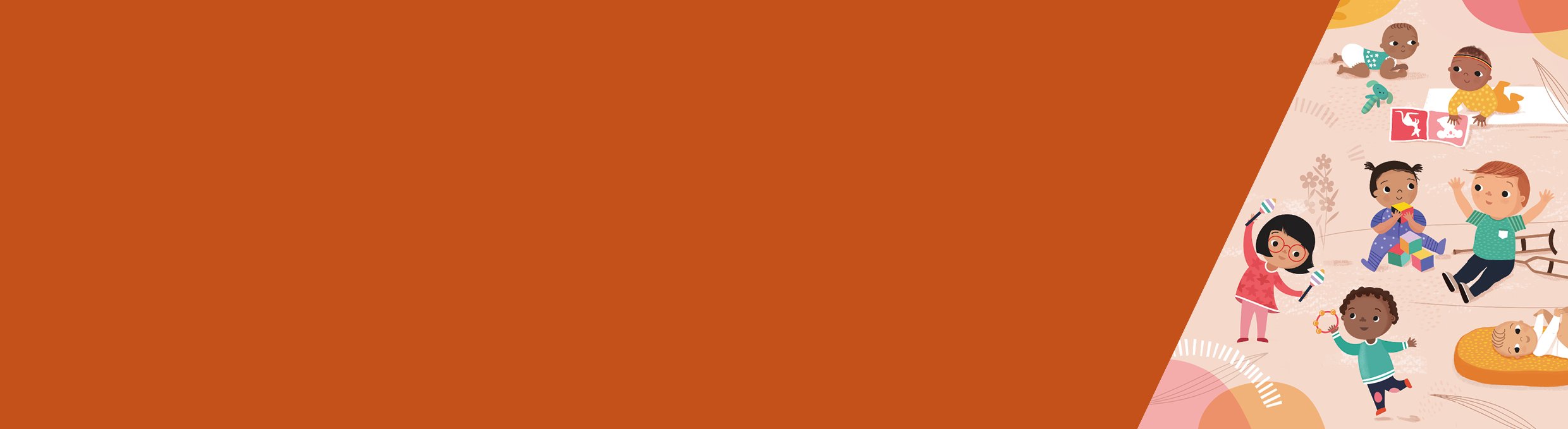 ContentsDefining counselling, referral and recommended contacts	1Recording counselling in client (child) history	1Recording recommended contacts in client (child) history	4Defining counselling, referral and recommended contactsCounsellingNote: Counselling is counted for reporting purposes from the child history.A counselling session is recorded when additional guidance is provided specific to an identified health concern:this is outside the range of information or in more specific depth than that expected to be provided at the KAS consultationusually an ‘Additional Consultation’ will also require counselling to be included around that particular concern.ReferralNote: Referral reasons are counted for reporting purposes from the child history A referral is only recorded when communication is made to the referral agency with the consent of the primary caregiver. This includes a written letter or phone call to the referral agency, or a recording made in the parent-held child health recordThe exception is in the case of mandatory reporting when primary caregiver consent is not requiredA referral implies that counselling has also occurred at the time of consultation. Record referral and counselling.Recommended contactsA recommended contact is when a person is given the option of contacting a external agency, but the formal referral procedure is not used.Contact details of the external agency may be given, but communication to the agency has not been specifically made by the MCH Nurse.Record recommended contacts and counselling.Recording counselling in client (child) historyAll counselling is recorded from the child history.Counselling is counted for reporting purposes from the child history.If the counselling is relevant to mother or family:Enter counselling in child historyDocument in Comments/Notes: ‘see [relevant client’s] history’Ensure that the relevant client is open (such as mother, father or caregiver)Document in the notes of that relevant client history:child consultation at which recommended contact was maderelevant counselling notesFollow-up as required per clinical judgement.CDIS processIn Client History, open the Clinical activity menu, select Consultations Figure 1: Clinical activity menu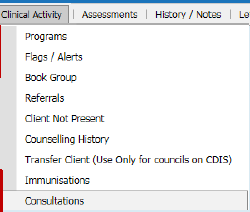 Select and start appropriate consultationComplete consultation as appropriateGo to CounsellingSelect Child Reason or Mother/Family Reason from look-up list and enter comments or notesNote: When delivering “Integrated Consultations” such as ‘Enhanced MCH’ and ‘Sleep and settling – outreach’, the consultation record will apply to multiple family members. For these consultations, be sure to specify the relevant family members in the Comments/Notes, so that it is clear which child(ren) or carer(s) the counselling applies to. Figure 2: Counselling section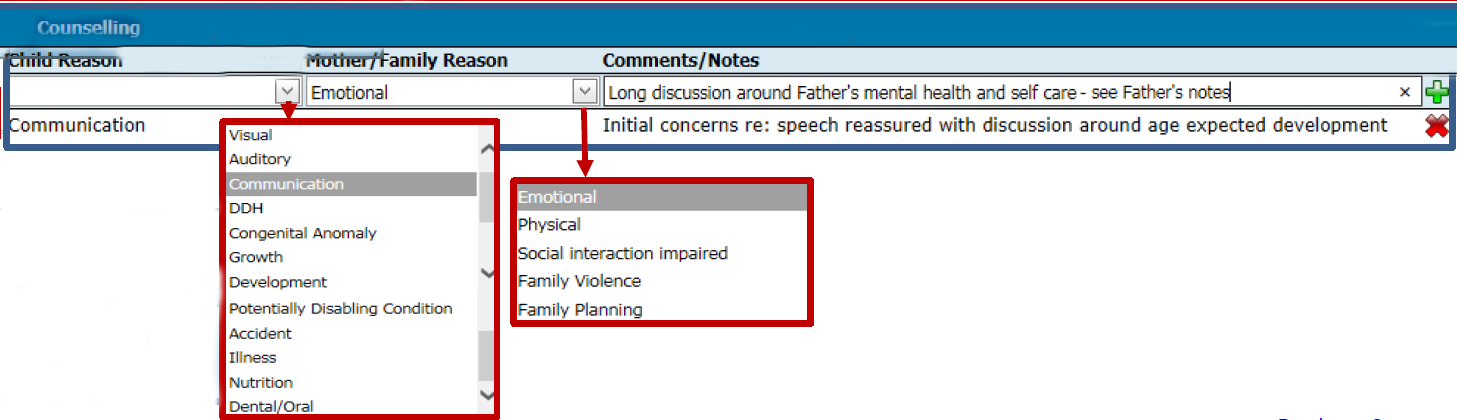 Select the green plus icon to AddRepeat if requiredSelect the red X icon to delete entryFigure 3: Add and delete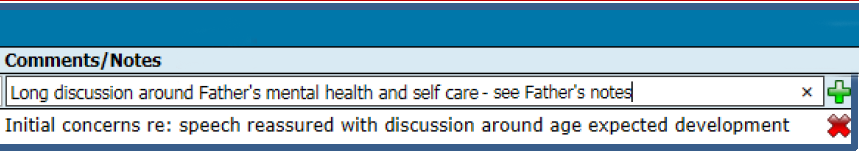 Example of completed recording of counselling in client (child) historyFigure 4: Notes with counselling recorded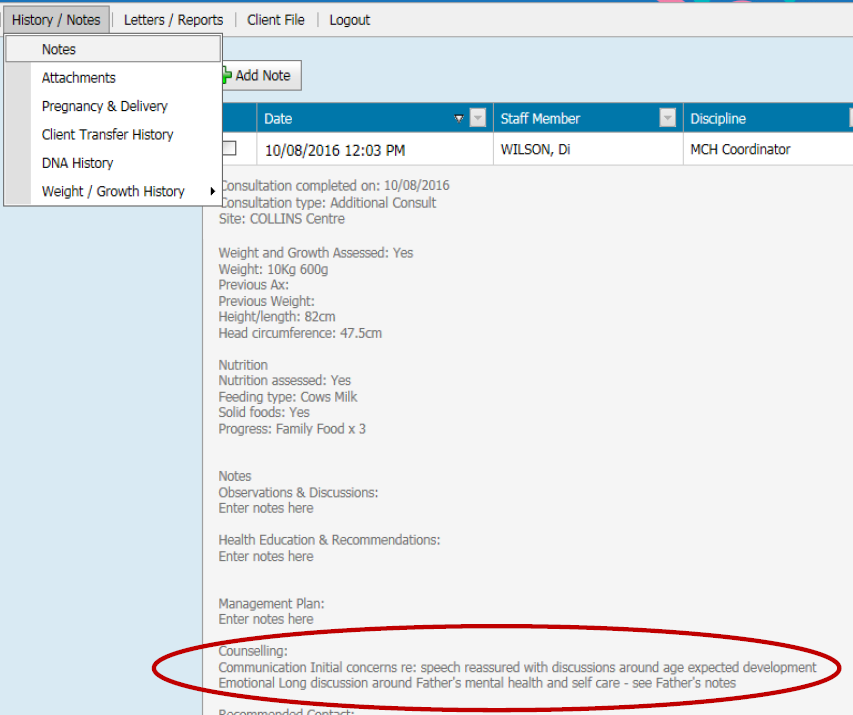 Recording recommended contacts in client (child) historyRecommended contact to be recorded from the child history.If the recommended contact is relevant to the mother or family:Enter recommended contact in child history. Document in ‘Comments/Notes’ field ‘see [relevant client’s] history’Ensure that the relevant client (such as mother, father or caregiver) is openDocument in the notes of that relevant client history:child consultation at which recommended contact was maderecommended contact notesFollow up as required per clinical judgementCDIS processIn Client History, open the Clinical activity menu, select ConsultationsFigure 5: Clinical activity menuSelect and start appropriate consultationComplete consultation as appropriateGo to Recommended contactSelect Agency from look-up list and enter comments in ‘Comments/Notes’ fieldFigure 6: Recommended contact section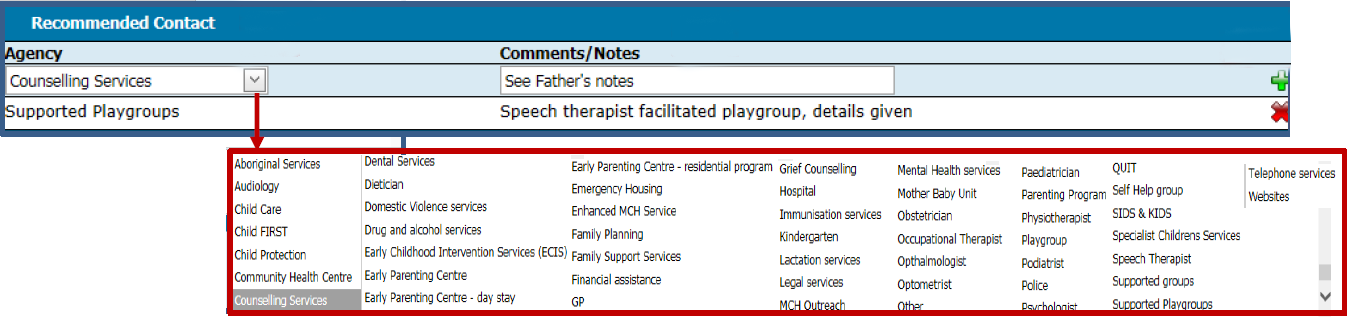 Select green plus icon to addRepeat if neededSelect red X icon to delete entry.Example of completed recording recommended contact in client (child) historyFigure 7: Notes with recommended contact recorded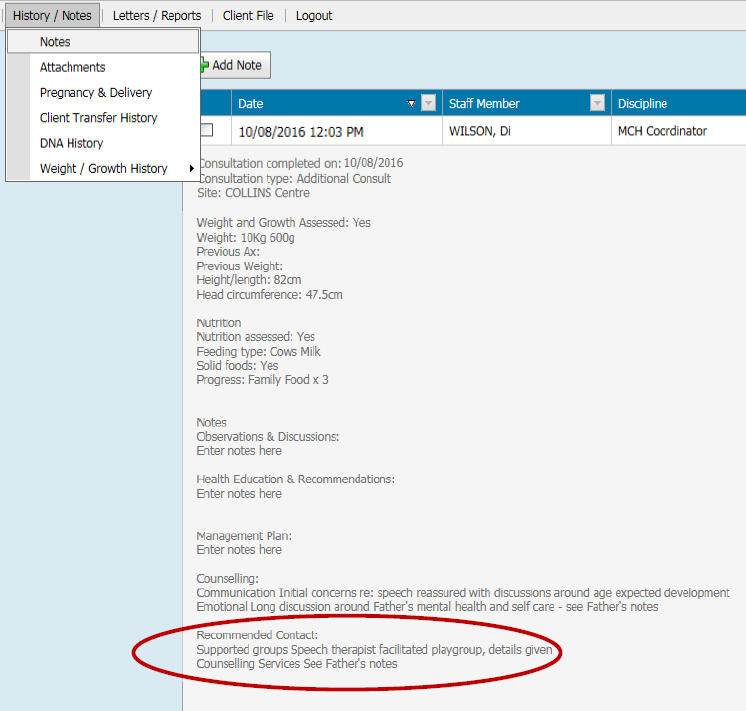 CDIS counselling and recommended contact processesVictorian Maternal and Child Health (MCH) Child Development Information System (CDIS)December 2020To receive this publication in an accessible format phone 1300 650 172, using the National Relay Service 13 36 77 if required, or email Commissioning Performance and Improvement Aged and Community Based Health Care and Cancer Services <mch@dhhs.vic.gov.au>Authorised and published by the Victorian Government, 1 Treasury Place, Melbourne. © State of Victoria, Australia, Department of Health and Human Services June 2020.  ISBN 978-1-76096-019-3 (pdf/online/MS word)Available at health.vic – Child Development Information System <https://www2.health.vic.gov.au/primary-and-community-health/maternal-child-health/child-development-information-system> 